NotulenAlgemene Leden Vergadering 09-05-2023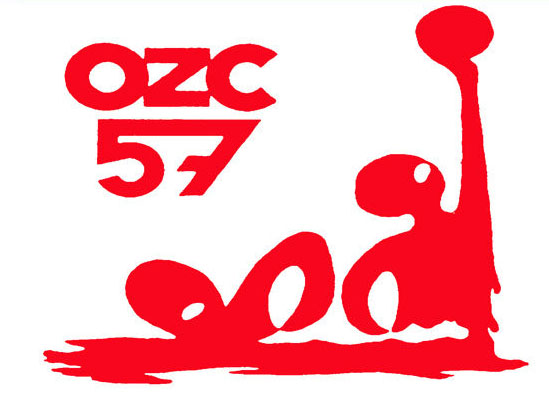 	Bijlagen:Presentielijst ALV OZC’57 09-05-2023Jubilarissen ALV OZC’57 09-05-2023Algemene LedenVergadering 2023, d.d. 09 mei 2023 in de Waterhoef te OisterwijkAanwezig: 	vanuit het bestuur Toon Vromans (vervangend voorzitter), Remy Muselaers, Bob van den Nouweland, Roland Vugs (notulist), leden volgens presentielijstAfwezig met afmelding: volgens presentielijst 	 ActielijstAgenda-puntBeschrijvingActie / Besluit01.OpeningToon opent de vergadering om 20:00 uur en heet alle aanwezigen welkom. Toon geeft aan als vervangend voorzitter deze ALV te leiden door het gebrek aan een voorzitter.02.Huldiging jubilarissenDit jaar zijn zestien leden 5 jaar of een veelvoud daarvan lid van OZC’57. Aan alle aanwezig jubilarissen wordt een aandenken hieraan overhandigd. De leden die helaas verhinderd zijn, krijgen hun aandenken overhandigd op het zwembad.03.Mededelingen en ingekomen stukkenEr zijn geen mededelingen en ingekomen stukken.04.Uitleg en vaststellen/stemmen nieuwe statuten.Om aan de Wet Bestuur en Toezicht Rechtspersonen voor verenigingen en stichtingen (WBTR) te voldoen is het noodzakelijk om de huidige statuten van OZC’57 aan te passen en opnieuw vast te stellen. Na vaststelling kunnen de statuten bij de notaris worden neergelegd. De WBTR is van toepassing op allen verenigingen en stichtingen, er zijn geen uitzonderingen. De wet heeft een aantal maatregelen die centraal staan in de wet:Wettelijke grondslag voor stichtingen en verenigingen om een bestuur in te stellen;Geeft regels als bestuurders tegenstrijdige belangen heeft dat hij of zij niet mag deelnemen aan de besluitvorming;Geeft regels voor de aansprakelijkheid van bestuurders als de vereniging door onbehoorlijke taakvervulling van de bestuurder failliet gaat;De rechter krijgt meer beoordelingsvrijheid om een bestuurder te ontslaan als dat wordt verzocht;Voor de vereniging geldt dat de statuten een regeling moeten bevatten wat gebeurt als een bestuurder zijn taak niet meer kan of mag uitvoeren bij de vereniging en er moet in geregeld zijn dat een bestuurder niet meer stemmen uit kan brengen dan een andere bestuurder.De aangepaste statuten kunnen helaas niet worden vastgesteld aangezien niet het vereiste aantal leden aanwezig is om dit te kunnen doen. Er wordt een vervolg ALV gepland.A01.PAUZE05.Vaststellen van verslag van de vergadering d.d. 12-04-2022Helaas zijn de notulen niet helemaal goed doorgekomen richting de genodigden. De notulen liggen ter inzage bij de vergadering en zijn door degene die het wilden doorgenomen. Er zijn verder geen opmerkingen of aanvullingen op het verslag dus het verslag wordt vastgesteld.06.Bespreken en goedkeuren van de jaarverslagen van de afdelingenDe jaarverslagen van de verschillende afdelingen worden voorgelezen. Naar aanleiding van het jaarverslag van het Bestuur meldt Eveline Koster aan om het voorzitterschap op zich te nemen.Naar aanleiding van het jaarverslag van de afdeling Recreatief wordt aangegeven dat het heel waardevol is dat OZC’57 met het superspetters-programma, een gelijkwaardig zwemdiploma als het bekende C-diploma kan worden gehaald.Naar aanleiding van het jaarverslag van de afdeling Waterpolo wordt Peter Kense bedankt voor het verzorgen van de trainingen en het invullen van de verplichte scheidsrechterrol om aan wedstrijden deel te mogen nemen. Roland Vugs wordt bedankt voor zijn inzet als deelnemer in het bestuur namens de Waterpoloafdeling.Vragen naar aanleiding van het jaarverslag Waterpolo; Is er nog vervolg gegeven aan de acties uit het overleg van november 2022?Dit is helaas blijven liggen. Er zal nog een vervolg op worden gedaan.Het jaarverslag van het OC is voorgelezen. Hier zijn geen op- of aanmerkingen op.Het jaarverslag van de afdeling PR en Communicatie wordt voorgelezen. Helaas is de functie voorzitter PR en Communicatie vacant waardoor niet aan alle acties mee wordt gedaan. Elsje Struylaart is bereid gevonden om de inschrijvingen voor de Grote Clubactie en de Rabo Clubsupport te verzorgen. Dit zijn administratieve handelingen die ze vanuit huis kan doen.Toon bedankt de voorzitters van de verschillende afdelingen en de vrijwilligers voor hun inzet in het afgelopen jaar.07.Jaarverslag van de penningmeesterRemy doorloopt het verslag van de penningmeester. De vragen waar hij niet direct een antwoord op heeft, neemt hij mee naar Veerle. Aangegeven wordt dat het innen van de contributie niet altijd goed gaat. Hierop moet een check worden gedaan op de link tussen Sportlink en de Administratie. Deze actie moet op worden genomen met Annette van Breda en Edwin Kense. Bram van Rijt geeft aan dat de begroting van 2022 niet is bijgesloten en dus geen vergelijk kan worden gemaakt. De begroting voor 2024 wordt akkoord bevondenA0208.Vaststellen nieuw contributie reglementHet contributievoorstel voor 2024 wordt doorgenomen.Bram van Rijt geeft aan dat er nog discussie over ’t tarief dat voor de leden van Taxandria triatlon van toepassing is, deze is ooit begonnen maar is nog niet afgerond. De vraag die hier achter ligt is of triatlon-leden lid moeten worden van OZC’57 en ook van de KNZB?De leden van OZC’57 zijn ook lid van de KNZB en daardoor ook verzekerd als zij bij OZC’57 zwemmen. De triatleten zijn echter lid van de Nederlandse Triatlon Bond (NTB) en zijn daar verzekerd voor het beoefenen van de triatlonsport, en daarmee dus ook voor het zwemmen. Dus het voelt als het dubbel betalen van verzekeringen. Het vervolg wordt dan:Checken hoe andere triatlonverenigingen dit geregeld hebben die ook bij zwemverenigingen hun zwemtrainingen volbrengen.Eveline Koster (voorzitter OZC’57) samen met Bram van Rijt (voorzitter Taxandria triatlon) naar Optisport om afspraken te maken.Vaststellen contributie triatleten naar OZC’57.De contributie voor 2024 wordt akkoord bevonden onder de voorwaarde vanuit Taxandria triatlon m.b.t. de kosten die doorbelast worden.A03A04A0509.Verslag KascontrolecommissieDe Kascontrolecommissie heeft de financiële administratie gecontroleerd en verleent decharge aan het bestuur. Voor het volgende jaar blijft Saskia van Aarle in de Kascontrolecommissie. De tweede positie in de commissie wordt op de vervolg ALV nog een keer aan de orde gebracht om in te vullen samen met alle andere openstaande bestuurfuncties.A0610.BestuursverkiezingDe verschillende functie die vacant zijn of waar degene aftredend is worden ter stemming gebracht. Eveline Koster wordt unaniem aangenomen als nieuwe voorzitter.Remy Muselaers wordt eveneens unaniem aangenomen als nieuwe penningmeester.Alle nieuwe leden treden toe tot het bestuur. Daarmee wordt de samenstelling van het bestuur als volgt:Voorzitter:				Eveline KosterSecretaris:				Toon VromansPenningmeester:			Remy Muselaers (tijdelijk tot Brigitte 						Kochuijt deze functie gaat invullen)Waterpolo:				Bob van den NouwelandRecreatief:				Yvonne van Engelen – Timmermans					Evelien Vugs – Van LierPR & Communicatie / OC:		vacant11.RondvraagBram van Rijt vraagt naar zijn contactpersoon bij OZC’57?	Eveline Koster is de nieuwe voorzitter en zal zijn contactpersoon zijn. Harold (penningmeester Taxandria triatlon) kan af en toe met Remy Muselaers contact hebben.Peter Kense vraagt wanneer de triatleten trainen en of zij dan eigen trainers hebben en of eventueel OZC-leden bij die training aan kunnen sluiten?	De triatlon zwemt op maandag van 18:15 uur tot 19:00 uur in drie bannen. Op woensdag zwemmen zij van 20:15 uur tot 21:00 uur in zes banen.	Er staat altijd een trainer van de triatlon aan het bad als zij zwemmen. Deze trainers hebben de trainersdiploma’s en hebben ook een jaarprogramma opgesteld voor de trainingen.	In D’n Donk zijn OZC en triatlon gescheiden. Het is dan niet mogelijk om mee te trainen. Bij de buitentrainingen zijn eventueel wel mogelijkheden.12.Sluiting van de vergaderingToon sluit om 21:55 uur de vergadering en dankt alle aanwezigen.Nr.BeschrijvingactiehouderA01Vervolg ALV plannen en leden uitnodigenToon VromansA02Check of alle contributie bij de leden wordt geïnt. Via de automatische incasso loopt dit niet altijd goed. Check Sportlink - AdministratieRemy MuselaersA03Checken hoe andere triatlon-verenigingen het geregeld hebben om dubbele verzekeringen te voorkomen als zij bij andere zwemverenigingen hun zwemtraining houden.Bram van RijtA04Afspraak OZC’57 – Taxandria triatlon samen naar OptisportEveline Koster – Bram van RijtA05Vaststellen contributie Taxandria triatlon naar OZC’57Eveline Koster – Bram van RijtA06Vacante functies bestuur en kascontrolecommissie op de agenda van de vervolg ALV opnemen.Toon Vromans